OŠ CIRKOVCE, 3. RAZRED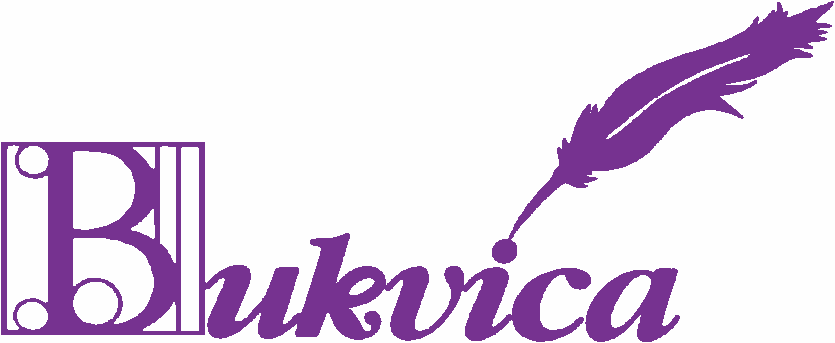                                      UGODNA PONUDBA!- 20% POPUST NA VSE ŠOLSKE POTREBŠČINE priznanih blagovnih znamk,Popust velja do 31.7.2024 (Ne velja za delovne zvezke in učbenike.)SEZNAM ŠOLSKIH POTREBŠČIN:
NUDIMO TUDI STORITEV OVIJANJA DELOVNIH ZVEZKOV IN UČBENIKOV Z ZELO KVALITETNIMI OVITKI.Zagrebška cesta 4, 2251 Ptuj     Telefon: 783-76-51    e-pošta: bukvica@amis.netKOLIČINA1Šolska torba1Vrečka za športno opremo2Zvezek A4 črtasti z vmesno črto na obeh straneh1Zvezek A4, 1cm karo1Zvezek A5, za beležko3Ovitek A41Ovitek A56Ovitek za delovne zvezke1Nalivno pero + vložki za nalivno pero 1PeresnicaSvinčniki HB1Radirka1Šilček1Lesene barvice1Flomastri1Škarje 2Lepilo v stiku1Šolski copati z gumo na podplatih + vrečka za copateNalepke za ime